 MODELO DE PROJETO EXTENSIONISTA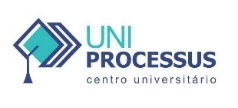 CENTRO UNIVERSITÁRIO PROCESSUSPrática ExtensionistaPROJETO (6° semestre/ 2023)Identificação do ObjetoProcessus da Asa Sul Dia 24 as 15hs Algumas perguntas e conceito de precatória. Serão dois alunos junto com a professora Luiza Cristina De Castro Faria  que esta coordenando o projeto de extensão.Duração max. De 45minutos Negociações de precatória no Distrito FederalConceito de precatório Pq demoraÉ possível vender a precatória.   2. Identificação dos Autor(es) e Articulador(es) Equipe3. DesenvolvimentoAtividade Extensionista:Área Temática:Atividade extensionista: Direito FinanceiroLinha de Extensão:Negociações de precatória no Distrito FederalLocal de implementação (Instituição parceira/conveniada):UniProcessus Águas ClarasTítulo: Negociações de precatória  CURSO: DireitoCoordenador de Curso  NOME: Profº Adalberto Nogueira Aleixo Articulador(es)/Orientador(es):NOME: Prof° Luiza Cristina De Castro Faria NOMES:Gabriel da Silva Faria                  Lierk Kalyany Silva de Sousa             Mateus Costa Cayres                   Patrícia Gomes ColaRicardo da Silva Farias Passos      Samuel Rayer de Santana           Thamara Ribeiro Matos Fundamentação Teórica Apesar de que não exista uma teoria que se reporta sobre precatórios, esse tema está inserido em um contexto legal e financeiro que pode ser abordado e discutido por autores e especialistas em direito, finanças públicas e administração pública. Nesta parte, estão alguns tópicos e autores significativos que podem ser úteis para explorar mais a fundo o assunto dos precatórios:Direito Financeiro e Constitucional: Autores que tratam do direito financeiro e constitucional de um país podem abordar questões relacionadas aos precatórios, uma vez que o pagamento dessas dívidas está muitas vezes sujeito a regulamentações e limitações.Apresentação:Negociações de precatória Justificativa:Um precatório é uma dívida que o poder público passa a ter com quem ganhou uma ação judicial contra o Estado, logo é uma ordem de pagamento emitida contra o ente público, que pode ser tanto um município, um estado, o Distrito Federal ou a própria União. Quando um precatório é emitido, o governo fica obrigado a incluir essa dívida devida no seu orçamento e fazer o pagamento assim que possível, gerando assim um mercado de precatórios, que não para de acender. Para atender o entendimento dessa demanda de operações e complexidade crescente, enxergamos a necessidade de realizar um estudo sobre a negociação dos precatórios.  Negociar um precatório pode ser uma possibilidade no mercado, porém faz-se necessário conhecer os detalhes acerca do precatório e de como negociá-los. Entender como é possível antecipar o recebimento dos precatórios pode ser interessante para as partes. Vamos estudar a legislação aplicável, os prazos e a possibilidade de negociá-los com pessoas físicas e pessoas jurídicas, inclusive com as instituições financeiras. Adicionalmente, vamos estudar os tipos de precatórios existentes.O tema dos precatórios dentro da economia desperta atenção da população, com milhares de pessoas aguardando o recebimento dos valores devidos pelo governo. Por conta da importância do tema para sociedade, o estudo será relevante para coletividade. Objetivos:O projeto propõe discutir sobre a comercialização de precatórios que, na prática, refere-se a cessão de créditos de dívida pública. O procedimento compreende em transferir a titularidade do crédito a outra pessoa, mediante pagamento à vista.Geral:Debater a respeito da comercialização de precatórios (cessão de créditos de dívida pública) Específicos:• Arrolar os diferentes tipos de precatórios, de acordo com a natureza.• Conceituar a venda dos precatórios, segundo a lei.• Sistematizar as etapas da compra e venda de precatórios (Proposta da empresa para o credor, análise jurídica na venda dos precatórios, contato com os investidores e finalização na justiça).• Analisar as vantagens e desvantagens da venda de precatórios.Metas:Apresentação sobre o tema em sala de aula e produção de cartilha. Resultados esperados:O grupo espera explanar sobre a comercialização de precatórias no Distrito Federal e outras regiões. Esclarecendo sobre a possibilidade ou não das vendas dos precatórios.Metodologia:O método de pesquisa que será utilizado no trabalho é: Pesquisa bibliográfica.Cronograma de execução:DATA DE INÍCIO: 15/08/2023DATA DE TÉRMINO: Considerações finais:O presente trabalho tem o objetivo de aclarar sobre a comercialização de precatórias, assim como esclarecer se a venda destas é possível ou não de serem feitas, apresentando leis e pesquisas sobre o tema. Para tanto, escolheu-se o método de pesquisas bibliográficas, retiradas de sítios da internet e livros. Referência Bibliográfica:Definição De Precatório. Disponível em: https://www.tjdft.jus.br/consultas/precatorios/perguntas-frequentes. Acesso em: 15 ago. 2023.OLIVEIRA DA SILVA, José. Precatórios: Uma Síntese Das Mudanças No Regime De Precatórios Após A Constituição Federal De 1988. Disponível em: file:///C:/Users/thama/Downloads/Uma%20si%CC%81ntese%20das%20mudanc%CC%A7as%20no%20regime%20de%20precato%CC%81rios%20apo%CC%81s%20a%20Constituic%CC%A7a%CC%83o%20Federal%20de%201988.pdf. Acesso em: 16 ago. 2023.Os principais métodos de pesquisa. Disponível em:https://doity.com.br/blog/metodos-depesquisa/#:~:text=A%20pesquisa%20bibliogr%C3%A1fica%20%C3%A9%20uma,cient%C3%ADficas%20para%20utilizar%20como%20cita%C3%A7%C3%B5es. Acesso em: 17 ago. 2023.Precatórios: saiba como funcionam e entenda como investir nesses títulos. Disponível em: https://www.empiricus.com.br/explica/precatorios/. Acesso em: 15 ago. 2023.Uso de precatórios para compensação tributária. Disponível em: https://blog.mercatorio.com.br/2023/01/13/uso-de-precatorios-para-compensacao-tributaria/#:~:text=O. Acesso em: 15 ago. 2023.Utilizar precatórios federais para pagamento de dívida ativa da União. Disponível em: https://www.gov.br/pt-br/servicos/utilizar-precatorios-federais-para-pagamento-divida-ativa-da-uniao. Acesso em: 15 ago. 2023.